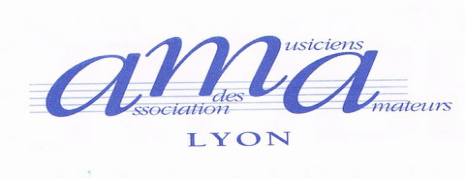 Séance du 16 mars 2019 au CRRSalle Ninon VallinHENRY PURCELL (1659-1695) : Music for a While (extrait de l’opéra Oedipus, 1692)FRANCIS POULENC (1899-1963) : Les Chemins de l’amourAnne Rottier, soprano / Jacques Latarjet, pianoOLIVIER MESSIAEN (1908-1992) Extraits des Huit Préludes [1928-29] : Plainte calme – Gris velouté, reflets mauves et verts                La colombe – Orangé, veiné de violetJOHANN SEBASTIAN BACH (1685-1750)Extrait du Clavier bien tempéré (I) :Prélude BWV 846 en do majeurMarie-Thérèse Leudet de la Vallée, pianoFRANZ SCHUBERT (1797-1828)Extraits de Schwanengesang (Le Chant du cygne), D 957Das Fischermädchen (La Fille du pêcheur)/ Die Stadt (La ville) / Am Meer (Au bord de la mer) Der Doppelgänger (Le Double) / Die Taubenpost (Le Pigeon voyageur)Françoise de Larrard, mezzo / François de Larrard, pianoPAUSESCHUMANN (1810-1856)Extrait de Scènes d’enfants, op.15 : Rêverie CLAUDE DEBUSSY (1862-1918)Reflets dans l’eau (extrait d’Images, 1er livre, 1905)Marie-Thérèse Leudet de la Vallée, pianoANTONIO VIVALDI (1678-1741)Eia Mater, fons amoris / Fac ut ardeat (extraits du Stabat Mater, RV 621)Pianti, sospiri e dimandar mercede (extrait de la cantate pour alto, RV 676) Vedro con mio diletto (air d’Anastasio, extrait de l’opéra  Il Giustino, 1724, RV 717)Edward Laffont, contre-ténor / Marie-Dominique Caillaud, pianoROBERT SCHUMANN (1810-1856)Carnaval, Scènes mignonnes sur quatre notes, op. 9 [1834-1835]Préambule / Pierrot / Arlequin / Valse noble / Eusebius / Florestan / Coquette / Réplique – Sphinx  Papillons / A.S.C.H.-S.C.H.A : Lettres Dansantes / Chiarina / Chopin / Estrella / Reconnaissance  Pantalon et Colombine / Valse Allemande - Intermezzo : Paganini / Aveu / Promenade / PauseMarche des « Davidsbündler » contre les PhilistinsFrançois de Larrard, piano